	   Sunday, September 22, 2013	   Monday, September 23, 2013	   Tuesday, September 24, 2013	   Wednesday, September 25, 2013	   Thursday, September 26, 2013   Friday September 27, 2013   Saturday, September 28, 20136:00AMHome Shopping  Shopping program.7:30AMNaked City: Line Of Duty (R)  Halloran comes unglued after killing his first suspect in the line of duty. Then, things are made even worse when the victim's mother calls him a murderer. Starring HARRY BELLAVER, JOHN MCINTIRE, JAMES FRANCISCUS, SUZANNE STORRS and ALISON MARSHALL.PG  (V,A)  8:00AMProgram TBA8:30AMHome Shopping  Shopping program.9:30AM7TWO Sunday Movie Matinee: The Pathfinder (R) (1953)  A white man raised by Mohican Indians joins forces with the British Army to get revenge on the Mingo warriors and the French. Starring GEORGE MONTGOMERY, HELENA CARTER, JAY SILVERHEELS, WALTER KINGSFORD and RODD REDWING.PG  (V)11:15AMSweet Baby James (R)    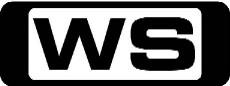 James visits Morfudd Richards, who sells organic ice creams from her van. Then, they make a sly attempt to encourage children to eat more fruit and vegetables.PG11:45AMThe Edible Garden: Flowers And Herbs (R)    Alys demonstrates the perks of growing flowers and herbs in her garden: to favour food, decorate the home and to attract wildlife essential for the health and productivity of the garden.G12:15PMGary Rhodes' Local Food Heroes: East Anglia (R)    Chef Gary Rhodes visits East Anglia where he meets fellow foodie Galton Blackiston.G1:15PMHeaven's Kitchen At Large (R)    Chef Mike Robinson has increasing debts at his Berkshire Pub and wants to expanding his wild food message into a cookery school but to do that he needs more income - from outside catering.PG2:15PMHome and Away Catch-Up: (R)     Missed Home and Away this week? Catch up on 7TWO!PG  (V,A)4:30PMMonarch of the Glen 'CC'    Archie has organised a special Highland Night at his restaurant in London. He and Lexie must fly South by helicopter with the very first pheasants killed during the Scottish shooting season. Starring ALISTAIR MACKENZIE, RICHARD BRIERS, HAMISH CLARK, SUSAN HAMPSHIRE and ALEXANDER MORTON.PG5:30PMMonarch of the Glen 'CC'    Justine gives Archie an ultimatum: return to London or give up his share in  the restaurant. Archie must decide where his future lies. Starring ALISTAIR MACKENZIE, RICHARD BRIERS, HAMISH CLARK, SUSAN HAMPSHIRE and ALEXANDER MORTON.PG6:30PMCommand Center: The Panama Canal, Panama City    **NEW EPISODE**Discover how Panama Canal - one of the largest canals in the world - moves nearly 14,000 vessels a year between Pacific and Atlantic, shaving off up to two weeks of travel time.PG7:30PMHighway Cops (R) 'CC'    A young man smokes up more than his tyres in Oamaru and a driver ends up in the dog box in Omarama.PG8:00PMMotorway Patrol (R) 'CC'    A drunk and drugged driver unsuccessfully tries to evade police, a dodgy rego lands a passenger in the cells and the beginnings of a beautiful motorway bromance.PG8:30PMEscape To The Country: Cornwall    **NEW EPISODE**Aled Jones is in Cornwall helping a mother and daughter team find a place with several acres for their small flock of sheep. Aled also takes to the water to find about the sport of 'gig racing'.G9:30PMEscape To The Country: Gaywood / Cumbria (R)    Jules Hudson visits South Cumbria to help a couple from Cheshire look for an idyllic rural home with a country style kitchen and a garden big enough for a vegetable plot.G10:30PMHomes Under The Hammer    **NEW EPISODE**Martin and Lucy visit a property in Wiltshire, a flat in Notting Hill and a terraced house near Telford.G11:45PMThe Shield: The New Guy (R) 'CC'    Vic throws himself whole-heartedly into training his replacement as they investigate a local gang's deadly internal war. Starring MICHAEL CHIKLIS, CATHERINE DENT, WALTON GOGGINS, MICHAEL JACE and KENNETH JOHNSON.AV  (V,S)12:45AMJames Martin's Brittany: Concarneau (R)    James Martin is joined by The Hairy Bikers in Brittany to make the ultimate prawn cocktail and a delicious pork and apple dish.PG1:15AMSweet Baby James (R)    James visits Morfudd Richards, who sells organic ice creams from her van. Then, they make a sly attempt to encourage children to eat more fruit and vegetables.PG2:00AMHeaven's Kitchen At Large (R)    Chef Mike Robinson has increasing debts at his Berkshire Pub and wants to expanding his wild food message into a cookery school but to do that he needs more income - from outside catering.PG3:00AMGary Rhodes' Local Food Heroes: East Anglia (R)    Chef Gary Rhodes visits East Anglia where he meets fellow foodie Galton Blackiston.G4:00AMMonarch of the Glen (R)    Archie has organised a special Highland Night at his restaurant in London. He and Lexie must fly South by helicopter with the very first pheasants killed during the Scottish shooting season. Starring ALISTAIR MACKENZIE, RICHARD BRIERS, HAMISH CLARK, SUSAN HAMPSHIRE and ALEXANDER MORTON.PG5:00AMMonarch of the Glen (R)    Justine gives Archie an ultimatum: return to London or give up his share in the restaurant. Archie must decide where his future lies. Starring ALISTAIR MACKENZIE, RICHARD BRIERS, HAMISH CLARK, SUSAN HAMPSHIRE and ALEXANDER MORTON.PG6:00AMHome Shopping  Shopping program.7:00AMGhosts Of Time: What's A Grecian Urn? (R) 'CC'    Four teenagers and an eccentric old ghost go on a series of time-travelling adventures in a shape-shifting house.C7:30AMMatch It 'CC'    Jack Yabsley hosts this fast-paced show where teams use cool touch-screen technology to match words and pictures to answer quiz questions, and play for the chance to become MATCH IT champions!C8:00AMToybox: Ropeable 'CC'    Watch the toys come alive when we open the lid to a fantasy world full of fun, music, learning and adventure!P8:30AMDesigning Women: Reservations For 12, Plus Ursula (R)  The hiring of a voluptuous Scandinavian au pair during Thanksgiving dinner makes everyone's temperature rise. Starring DIXIE CARTER, DELTA BURKE, ANNIE POTTS, JEAN SMART and MESHACH TAYLOR.PG9:00AMHome and Away - The Early Years (R) 'CC'  Blake and Meg make a momentous decision. Fin has doubts about the weekend away. Starring RICHARD NORTON, CATHY GODBOLD and ALISTAIR MACDOUGALL.G9:30AMSons And Daughters (R) 'CC'  Wayne finds a sexy surprise package in his bed.  Andy is again left holding the baby.G10:00AMCoronation Street    The story of everyday life in a small, tightly knit community in England.PG10:30AMThe Zoo (R) 'CC'    Victoria the sun bear has broken her tooth, and it will take more than honey to get her to the dentist.G11:00AMDown To Earth: The Poseidon Effect (R)   Matt has big plans for his new business,  Salad Days  if only he could get the buyer of the local supermarket interested in his exotic salad. Starring PAULINE QUIRKE, WARREN CLARKE, IAN KELSEY and ANGELA GRIFFIN.PG 12:00PMOnce Upon A Time: Lady Of The Lake (R) 'CC'    Emma and Mary Margaret, with the aid of Mulan, Aurora and brave knight Lancelot, attempt to find a portal that will bring them back to Storybrooke. But a dark force threatens their safe return. Starring GINNIFER GOODWIN, JENNIFER MORRISON, LANA PARRILLA, JOSH DALLAS and EMILIE DE RAVIN.PG  (V)1:00PMOnce Upon A Time: The Crocodile (R) 'CC'    Belle's disgust over Mr. Gold's continuing thirst for power comes to a head, and she threatens to leave him if he can't change his evil ways. Starring GINNIFER GOODWIN, JENNIFER MORRISON, LANA PARRILLA, JOSH DALLAS and EMILIE DE RAVIN.PG  (V)2:00PM7TWO Mid Arvo Movie: Flight Of The Doves (R) (1971)  When a cruel stepfather finds out that his stepchildren have inherited a lot of money, he sets out to claim it for himself. Starring RON MOODY, JACK WILD, HELEN RAYE, STANLEY HOLLOWAY and WILLIAM RUSHTON.G4:30PMWho's The Boss?: Broadcast Blues (R) 'CC'  Tony thinks he's a meant to become the TV sports announcer, but meets his match when daughter Samantha decides to audition. Starring TONY DANZA, JUDITH LIGHT, KATHERINE HELMOND, ALYSSA MILANO and DANNY PINTAURO.PG5:00PMHomes Under The Hammer (R)    Martin and Lucy visit a three bedroomed house in Stoke on Trent next to a commercial property, a small two bedroomed flat in Surrey and a property in London.G6:00PMBargain Hunt: London 31 (R)    The teams face high drama at an auction in London, where it is double- up day. The blue team go for broke, leaving expert Mark Stacey with next to nothing to spend on his bonus buy.G7:00PMSeven News at 7 'CC'    Melissa Doyle presents the latest news and weather from around Australia and overseas.7:30PMMighty Ships: USS Gravely 'CC'    USS Gravely is the newest ship in the US Navy. Tonight we have exclusive access as Mighty Ships captures the crucial moments as Gravely's crew are evaluated on the scenarios in which they might encounter.PG8:30PMBlue Murder: This Charming Man (R) 'CC'    The investigation of the murder of a rock star takes Janine and her team into the seamy side of Manchester's rock world. Starring CAROLINE QUENTIN, IAN KELSEY, PAUL LOUGHRAN, NICHOLAS MURCHIE and BELINDA EVERETT.M  (V)9:30PMWaking The Dead: Sins  'CC'    **DOUBLE EPISODE**The Cold Case team investigate the mystery surrounding the murder of a prison governor after his head is fished out of a canal 6 years after his murder. Starring TREVOR EVE, SUE JOHNSTON, WIL JOHNSON, FELICITE DU JEU and TARA FITZGERALD.MA  (A,V)11:45PMThe Shield: Haunts (R) 'CC'    Vic gets some disturbing information that suggests he was all wrong about Lem's killer. Starring MICHAEL CHIKLIS, CATHERINE DENT, WALTON GOGGINS, MICHAEL JACE and KENNETH JOHNSON.AV  (V,D,S)12:45AMOnce Upon A Time: Lady Of The Lake (R) 'CC'    Emma and Mary Margaret, with the aid of Mulan, Aurora and brave knight Lancelot, attempt to find a portal that will bring them back to Storybrooke. But a dark force threatens their safe return. Starring GINNIFER GOODWIN, JENNIFER MORRISON, LANA PARRILLA, JOSH DALLAS and EMILIE DE RAVIN.PG  (V)1:45AMOnce Upon A Time: The Crocodile (R) 'CC'    Belle's disgust over Mr. Gold's continuing thirst for power comes to a head, and she threatens to leave him if he can't change his evil ways. Starring GINNIFER GOODWIN, JENNIFER MORRISON, LANA PARRILLA, JOSH DALLAS and EMILIE DE RAVIN.PG  (V)2:45AMDown To Earth: The Poseidon Effect (R)   Matt has big plans for his new business,  Salad Days  if only he could get the buyer of the local supermarket interested in his exotic salad. Starring PAULINE QUIRKE, WARREN CLARKE, IAN KELSEY and ANGELA GRIFFIN.PG 4:00AMHomes Under The Hammer (R)    Martin and Lucy visit a three bedroomed house in Stoke on Trent next to a commercial property, a small two bedroomed flat in Surrey and a property in London.G5:00AMCoronation Street    (R)The story of everyday life in a small, tightly knit community in England.PG5:30AMThe Zoo (R) 'CC'    Victoria the sun bear has broken her tooth, and it will take more than honey to get her to the dentist.G6:00AMHome Shopping  Shopping program.7:00AMGhosts Of Time: Drum Of Doom (R) 'CC'    Four teenagers and an eccentric old ghost go on a series of time-travelling adventures in a shape-shifting house.C7:30AMMatch It 'CC'    Jack Yabsley hosts this fast-paced show where teams use cool touch-screen technology to match words and pictures to answer quiz questions, and play for the chance to become MATCH IT champions!C8:00AMToybox: Musical Chairs 'CC'    Watch the toys come alive when we open the lid to a fantasy world full of fun, music, learning and adventure!P8:30AMDesigning Women: The Candidate (R)  Julia is asked to run for the office of Supervisor, but her outspokenness may cost her the election. Starring DIXIE CARTER, DELTA BURKE, ANNIE POTTS, JEAN SMART and MESHACH TAYLOR.PG9:00AMHome and Away - The Early Years (R) 'CC'  Michael shocks Fin with an ultimatum. Simon refuses to face his father's predicament. Starring DENNIS COARD, RICHARD NORTON and ALISTAIR MACDOUGALL.G9:30AMSons And Daughters (R) 'CC'  A new love interest for Wayne spells heartbreak for Alison. Meanwhile, Caroline's emotional dilemma reaches crisis point. Starring PAT MCDONALD, IAN RAWLINGS, LEILA HAYES, BRIAN BLAIN and DANNY ROBERTS.G10:00AMCoronation Street    The story of everyday life in a small, tightly knit community in England.PG10:30AMThe Zoo (R) 'CC'    For the first time in Australia, the birth of a baby gorilla is captured on camera - something that has never been done in the wild.G11:00AMDown To Earth: Honesty (R)   Frankie is putting on a brave face, but she is finding life in Devon increasingly difficult. Matt is so caught up with the new business that he has not even noticed she is struggling. Starring PAULINE QUIRKE, WARREN CLARKE, IAN KELSEY and ANGELA GRIFFIN.PG 12:00PMOnce Upon A Time: The Doctor (R) 'CC'    While Regina continues to try and stop using her magic in an attempt to win back Henry's affections, she begins seeing what she believes is a ghost from her past. Starring GINNIFER GOODWIN, JENNIFER MORRISON, LANA PARRILLA, JOSH DALLAS and EMILIE DE RAVIN.PG  (V,H,A)1:00PMOnce Upon A Time: Tallahassee (R) 'CC'    Emma's past is revealed to be anything but magical when she meets up with a fellow thief who wants to make an honest woman out of her. Starring GINNIFER GOODWIN, JENNIFER MORRISON, LANA PARRILLA, JOSH DALLAS and EMILIE DE RAVIN.PG2:00PM7TWO Mid Arvo Movie: Sinbad And The Eye Of The Tiger (R) (1977)  Sinbad is enlisted by Princess Farah to help rid her brother of a curse that is gradually turning him into an ape. Starring PATRICK WAYNE, TARYN POWER, MARGARET WHITING, JANE SEYMOUR and PATRICK TROUGHTON.G5:00PMHomes Under The Hammer (R)    Martin and Lucy visit a bungalow in Nottingham, a flat in London and a delightful cottage in Devon.G6:00PMBargain Hunt: Lincoln 3 (R)    Tim Wonnacott is joined by experts David Harper and Kate Bliss as the Red and Blue teams once again go head-to-head in battling to find antique bargains in Lincoln.G7:00PMSeven News at 7 'CC'    Melissa Doyle presents the latest news and weather from around Australia and overseas.7:30PMInventions that Shook the World: The 1900S   **NEW TO 7TWO**The decade that kicked off the 20th Century was responsible for two inventions that helped define the next 100 years. The airplane and the radio set the planet on a course to becoming truly a global village.G 8:30PMAir Crash Investigations: Who's Flying the Plane? (R) 'CC'    It's a complicated relationship between a pilot and his aircraft and when it doesn't work perfectly, disaster can strike in an instant.PG9:30PMAir Crash Investigations: Lost (R) 'CC'    Despite a sophisticated navigation system, a flight is 12 miles off course and crashes with only four survivors.M  (L)10:40PMI Shouldn't Be Alive: Blizzard Of Death (R) 'CC'    A father and son are trapped in raging blizzards which ultimately threaten to end their lives. Will this father and son duo make it out alive?M11:45PMThe Shield: Chasing Ghosts (R) 'CC'    The murder of an official's daughter forces the Strike Team to keep the investigation from revealing her drug addiction. Starring MICHAEL CHIKLIS, CATHERINE DENT, WALTON GOGGINS, MICHAEL JACE and KENNETH JOHNSON.AV  (V)12:45AMOnce Upon A Time: The Doctor (R) 'CC'    While Regina continues to try and stop using her magic in an attempt to win back Henry's affections, she begins seeing what she believes is a ghost from her past. Starring GINNIFER GOODWIN, JENNIFER MORRISON, LANA PARRILLA, JOSH DALLAS and EMILIE DE RAVIN.PG  (V,H,A)1:45AMOnce Upon A Time: Tallahassee (R) 'CC'    Emma's past is revealed to be anything but magical when she meets up with a fellow thief who wants to make an honest woman out of her. Starring GINNIFER GOODWIN, JENNIFER MORRISON, LANA PARRILLA, JOSH DALLAS and EMILIE DE RAVIN.PG2:45AMDown To Earth: Honesty (R)   Frankie is putting on a brave face, but she is finding life in Devon increasingly difficult. Matt is so caught up with the new business that he has not even noticed she is struggling. Starring PAULINE QUIRKE, WARREN CLARKE, IAN KELSEY and ANGELA GRIFFIN.PG 4:00AMHomes Under The Hammer (R)    Martin and Lucy visit a bungalow in Nottingham, a flat in London and a delightful cottage in Devon.G5:00AMCoronation Street    (R)The story of everyday life in a small, tightly knit community in England.PG5:30AMThe Zoo (R) 'CC'    For the first time in Australia, the birth of a baby gorilla is captured on camera - something that has never been done in the wild.G6:00AMHome Shopping  Shopping program.7:00AMGhosts Of Time: Marco? Polo! (R) 'CC'    Four teenagers and an eccentric old ghost go on a series of time-travelling adventures in a shape-shifting house.C7:30AMMatch It 'CC'    Jack Yabsley hosts this fast-paced show where teams use cool touch-screen technology to match words and pictures to answer quiz questions, and play for the chance to become MATCH IT champions!C8:00AMToybox: Tom the Trainmaster 'CC'    Watch the toys come alive when we open the lid to a fantasy world full of fun, music, learning and adventure!P8:30AMDesigning Women: E.P., Phone Home (R)  The ladies go to Elvis Presley's Graceland where Julia's eyes are opened to the powerful role Elvis played in many people's lives. Starring DIXIE CARTER, DELTA BURKE, ANNIE POTTS, JEAN SMART and MESHACH TAYLOR.PG9:00AMHome and Away - The Early Years (R) 'CC'  Ryan proves to be a man of mystery.  Alf can't come to terms with Blake and Meg's decision. Starring RAY MEAGHER, RICHARD NORTON, CATHY GODBOLD and ALISTAIR MACDOUGALL.G9:30AMSons And Daughters (R) 'CC'  Sarah unwittingly furthers Wayne's plan to destroy Alison.  Caroline's emotional dilemma reaches crisis point.G10:00AMCoronation Street    The story of everyday life in a small, tightly knit community in England.PG10:30AMThe Zoo (R) 'CC'    Vets attempt to get an elephant pregnant with science alone. Then, Brooke the leopard seal needs to move to a new home.G11:00AMDown To Earth: High Hopes (R)   Matt is preparing to harvest his first crop of beans for Fenners Supermarket and Steve Hogg the vegetable buyer, has got high hopes for a range of locally produced fruit and vegetables. Starring PAULINE QUIRKE, WARREN CLARKE, IAN KELSEY and ANGELA GRIFFIN.PG 12:00PMOnce Upon A Time: Child Of The Moon (R) 'CC'    Ruby's fear about turning into a wolf during the first curse-free Storybrooke full moon is confirmed when one of the town's residents is viciously murdered, and Ruby is the prime suspect. Starring GINNIFER GOODWIN, JENNIFER MORRISON, LANA PARRILLA, JOSH DALLAS and EMILIE DE RAVIN.PG  (V)1:00PMOnce Upon A Time: Into The Deep (R) 'CC'    Cora does everything to steal the compass away from Mary Margaret and Emma in her quest to find the entrance to Storybrooke. Meanwhile, Regina and Mr. Gold must put David's life in jeopardy. Starring GINNIFER GOODWIN, JENNIFER MORRISON, LANA PARRILLA, JOSH DALLAS and EMILIE DE RAVIN.PG  (V)2:00PM7TWO Mid Arvo Movie: Papillon (R) 'CC' (1973)    STEVE MCQUEEN and DUSTIN HOFFMAN star in a powerful true story about a prisoner on a mission to escape from a notorious prison. Starring VICTOR JORY, DON GORDON, ANTHONY ZERBE, ROBERT DENMAN and WOODROW PARFREY.PG  (V,A,L,N)5:00PMHomes Under The Hammer (R)    Martin and Lucy visit a semi-detached property in Nottingham, a retail unit in Kent with a lot to offer and a two bedroomed bungalow in Exmouth.G6:00PMBargain Hunt: Peterborough 27 (R)    It's an all-female line-up; a youthful Blue team pits their skills against a more mature Red team. There's not much to smile about at the auction but Tim keeps up everyone's spirits with a trip to Canon's Ashby.G7:00PMSeven News at 7 'CC'    Melissa Doyle presents the latest news and weather from around Australia and overseas.7:30PMSandcastles: Bronte    **NEW EPISODE**Would you build your dream home next to a cemetery? One Sydney architect did just that and created a vision perched above Sydney's Bronte beach. Hosted by PETER COLQUHOUN.PG8:00PMBritain's Empty Homes: Karen And John Newman    **NEW EPISODE**Jules Hudson helps a couple search for a new property after the birth of their son. He shows them how they could make their budget stretch further if they were to consider buying an empty house.PG8:40PMFantasy Homes by the Sea: Suffolk    **NEW EPISODE**A landscape gardener and his wife are upping sticks from their large house now that their kids have grown up. Catherine Gee is on hand to find their dream seaside home on the coast of Suffolk.G9:40PM60 Minute Makeover: Glasgow    **NEW EPISODE**Claire Sweeney and the team head to Glasgow for tonight's challenge. The family wants a change, so can designer Derek Taylor spruce up their home and keeps the peace between the kids and the parents?G10:40PMHomes Under The Hammer    **NEW EPISODE**Martin and Lucy visit a building plot in Warminster, a Victorian house in Selkirk and a top floor flat in Faversham.G12:00AMThe Bill: A Pound Of Flesh (R) 'CC'    The team investigates several assault cases which they believe involve a money lender getting heavy handed when calling in a debt. Sgt. Boyden finds out his daughter, Amy, is also in debt to the loan shark and resolves to pay off the crooks himself.M1:00AMOnce Upon A Time: Child Of The Moon (R) 'CC'   Ruby's fear about turning into a wolf during the first curse-free Storybrooke full moon is confirmed when one of the town's residents is viciously murdered, and Ruby is the prime suspect. Starring GINNIFER GOODWIN, JENNIFER MORRISON, LANA PARRILLA, JOSH DALLAS and EMILIE DE RAVIN.PG (V)2:00AMHome Shopping  Shopping program.3:30AMSons And Daughters (R) 'CC'  Liz fights her desire to pour out her real feelings to Gordon.  A luncheon designed for Irene to get to know Todd better proves to be a disaster.G4:00AMHomes Under The Hammer (R)    Martin and Lucy visit a semi detached property in Nottingham, a retail unit in Kent with a lot to offer and a two bedroomed bungalow in Exmouth.G5:00AMCoronation Street    (R)The story of everyday life in a small, tightly knit community in England.PG5:30AMThe Zoo (R) 'CC'    Vets attempt to get an elephant pregnant with science alone. Then, Brooke the leopard seal needs to move to a new home.G  6:00AM  6:00AMHome Shopping  Shopping program.Home Shopping  Shopping program. 7:00AM 7:00AMGhosts Of Time: Hooray For Hollywood (R) 'CC'    Four teenagers and an eccentric old ghost go on a series of time-travelling adventures in a shape-shifting house.Ghosts Of Time: Hooray For Hollywood (R) 'CC'    Four teenagers and an eccentric old ghost go on a series of time-travelling adventures in a shape-shifting house.CC7:30AM7:30AMMatch It 'CC'    Jack Yabsley hosts this fast-paced show where teams use cool touch-screen technology to match words and pictures to answer quiz questions, and play for the chance to become MATCH IT champions!Match It 'CC'    Jack Yabsley hosts this fast-paced show where teams use cool touch-screen technology to match words and pictures to answer quiz questions, and play for the chance to become MATCH IT champions!CC8:00AM8:00AMToybox: Patches Tries To Stay Awake 'CC'    Watch the toys come alive when we open the lid to a fantasy world full of fun, music, learning and adventure!Toybox: Patches Tries To Stay Awake 'CC'    Watch the toys come alive when we open the lid to a fantasy world full of fun, music, learning and adventure!PP8:30AM8:30AMDesigning Women: Getting Married And Eating Dirt (R)  The women of Sugarbaker's are shocked when their friend becomes engaged to marry a man who proposes to every woman he meets. Starring DIXIE CARTER, DELTA BURKE, ANNIE POTTS, JEAN SMART and MESHACH TAYLOR.Designing Women: Getting Married And Eating Dirt (R)  The women of Sugarbaker's are shocked when their friend becomes engaged to marry a man who proposes to every woman he meets. Starring DIXIE CARTER, DELTA BURKE, ANNIE POTTS, JEAN SMART and MESHACH TAYLOR.PGPG9:00AM9:00AMHome and Away - The Early Years (R) 'CC'  Sophie finally agrees to face her fears. Alf offers to foot the bill for Meg's third wish. Starring RAY MEAGHER, RICHARD NORTON, CATHY GODBOLD and ALISTAIR MACDOUGALL.Home and Away - The Early Years (R) 'CC'  Sophie finally agrees to face her fears. Alf offers to foot the bill for Meg's third wish. Starring RAY MEAGHER, RICHARD NORTON, CATHY GODBOLD and ALISTAIR MACDOUGALL.GG9:30AM9:30AMSons And Daughters (R) 'CC'  Caroline makes a final decision about her unborn baby.  Starring PAT MCDONALD, IAN RAWLINGS, LEILA HAYES, BRIAN BLAIN and DANNY ROBERTS.Sons And Daughters (R) 'CC'  Caroline makes a final decision about her unborn baby.  Starring PAT MCDONALD, IAN RAWLINGS, LEILA HAYES, BRIAN BLAIN and DANNY ROBERTS.GG10:00AM10:00AMCoronation Street    The story of everyday life in a small, tightly knit community in England.Coronation Street    The story of everyday life in a small, tightly knit community in England.PGPG10:30AM10:30AMThe Zoo (R) 'CC'    A lion cub has a sore shoulder and the vets must discover why. Then, two White Rhinos are introduced and the keepers are hoping for a pregnancy.The Zoo (R) 'CC'    A lion cub has a sore shoulder and the vets must discover why. Then, two White Rhinos are introduced and the keepers are hoping for a pregnancy.GG11:00AM11:00AMDown To Earth: Still Waters (R)   As the Brewer family struggles to cope with Silverdale Farm, new faces arrive to disturb the peace in the idyllic village of Oakleigh. Starring IAN KELSEY, ANGELA GRIIFIN, RICKY TOMLINSON and DENISE WELCH.Down To Earth: Still Waters (R)   As the Brewer family struggles to cope with Silverdale Farm, new faces arrive to disturb the peace in the idyllic village of Oakleigh. Starring IAN KELSEY, ANGELA GRIIFIN, RICKY TOMLINSON and DENISE WELCH.PG PG 12:00PM12:00PMOnce Upon A Time: Queen Of Hearts (R) 'CC'    Regina and Mr. Gold, desperate to keep Cora out, put a plan into action that would kill anyone entering the portal - placing Mary Margaret's and Emma's lives in danger as well. Starring GINNIFER GOODWIN, JENNIFER MORRISON, LANA PARRILLA, JOSH DALLAS and EMILIE DE RAVIN.Once Upon A Time: Queen Of Hearts (R) 'CC'    Regina and Mr. Gold, desperate to keep Cora out, put a plan into action that would kill anyone entering the portal - placing Mary Margaret's and Emma's lives in danger as well. Starring GINNIFER GOODWIN, JENNIFER MORRISON, LANA PARRILLA, JOSH DALLAS and EMILIE DE RAVIN.PG  (H)PG  (H)1:00PM1:00PMOnce Upon A Time: The Cricket Game (R) 'CC'    Regina is accused of murder, but only Emma senses that she may be innocent. Meanwhile, after capturing the Evil Queen, Snow White and Prince Charming set about planning her public execution. Starring GINNIFER GOODWIN, JENNIFER MORRISON, LANA PARRILLA, JOSH DALLAS and EMILIE DE RAVIN.Once Upon A Time: The Cricket Game (R) 'CC'    Regina is accused of murder, but only Emma senses that she may be innocent. Meanwhile, after capturing the Evil Queen, Snow White and Prince Charming set about planning her public execution. Starring GINNIFER GOODWIN, JENNIFER MORRISON, LANA PARRILLA, JOSH DALLAS and EMILIE DE RAVIN.PG  (V,H,A)PG  (V,H,A)2:00PM2:00PM7TWO Mid Arvo Movie: The Violent Men (R) (1955)  An ex-officer's plans to marry and move east are put on hold when his brother is murdered on the orders of a greedy land baron. Starring GLENN FORD, BARBARA STANWYCK, EDWARD G ROBINSON, DIANNE FOSTER and BRIAN KEITH.7TWO Mid Arvo Movie: The Violent Men (R) (1955)  An ex-officer's plans to marry and move east are put on hold when his brother is murdered on the orders of a greedy land baron. Starring GLENN FORD, BARBARA STANWYCK, EDWARD G ROBINSON, DIANNE FOSTER and BRIAN KEITH.PG  (V)PG  (V)4:00PM4:00PMGrowing Pains: The Return of the Triangle (R)  David turns to Mike for help with Kate. Starring ALAN THICKE, JOANNA KERNS, KIRK CAMERON, JEREMY MILLER and TRACEY GOLD.Growing Pains: The Return of the Triangle (R)  David turns to Mike for help with Kate. Starring ALAN THICKE, JOANNA KERNS, KIRK CAMERON, JEREMY MILLER and TRACEY GOLD.PGPG4:30PM4:30PMWho's The Boss?: Days Of Blunder (R) 'CC'  Jonathan 'borrows' Tony's prized jeep to impress a popular girl from school, but returns it with a deep scratch. Starring TONY DANZA, JUDITH LIGHT, KATHERINE HELMOND, ALYSSA MILANO and DANNY PINTAURO.Who's The Boss?: Days Of Blunder (R) 'CC'  Jonathan 'borrows' Tony's prized jeep to impress a popular girl from school, but returns it with a deep scratch. Starring TONY DANZA, JUDITH LIGHT, KATHERINE HELMOND, ALYSSA MILANO and DANNY PINTAURO.PGPG5:00PM5:00PMHomes Under The Hammer (R)    Martin and Lucy visit a property in Cornwall, a cottage in Canterbury and three bedroomed semi detached house in Wales.Homes Under The Hammer (R)    Martin and Lucy visit a property in Cornwall, a cottage in Canterbury and three bedroomed semi detached house in Wales.GG6:00PM6:00PMBargain Hunt: Derby 16 (R)    Tim Wonnacott and the Bargain Hunt team head to Derby to uncover a variety of antique bargains. A pair of French candlesticks produce a staggering amount at auction.Bargain Hunt: Derby 16 (R)    Tim Wonnacott and the Bargain Hunt team head to Derby to uncover a variety of antique bargains. A pair of French candlesticks produce a staggering amount at auction.GG7:00PM7:00PMSeven News at 7 'CC'    Melissa Doyle presents the latest news and weather from around Australia and overseas.Seven News at 7 'CC'    Melissa Doyle presents the latest news and weather from around Australia and overseas.7:30PM7:30PMThe Indian Doctor: Immunity 'CC'    **NEW EPISODE**Dr Prem Sharma is under pressure to track down and save Dan before it is too late. Meanwhile, Sergeant Emlyn Dawkins composes a love letter to the unsuspecting Megan but how will she react? Starring SANJEEV BHASKAR, AYESHA DHARKER, JACOB OAKLEY, MALI HARRIES and ERICA EIRIAN. The Indian Doctor: Immunity 'CC'    **NEW EPISODE**Dr Prem Sharma is under pressure to track down and save Dan before it is too late. Meanwhile, Sergeant Emlyn Dawkins composes a love letter to the unsuspecting Megan but how will she react? Starring SANJEEV BHASKAR, AYESHA DHARKER, JACOB OAKLEY, MALI HARRIES and ERICA EIRIAN. PG  (A)PG  (A)8:30PM8:30PM7TWO Thursday Movie: Indecent Proposal (R) (1993)    When a mysterious millionaire offers a happy but financially poor couple, one million dollars to sleep with the wife, they are faced with a decision that will define the rest of their lives. Starring ROBERT REDFORD, DEMI MOORE, WOODY HARRELSON, BILLY BOB THORNTON, OLIVER PLATT and BILLY CONNOLLY. 7TWO Thursday Movie: Indecent Proposal (R) (1993)    When a mysterious millionaire offers a happy but financially poor couple, one million dollars to sleep with the wife, they are faced with a decision that will define the rest of their lives. Starring ROBERT REDFORD, DEMI MOORE, WOODY HARRELSON, BILLY BOB THORNTON, OLIVER PLATT and BILLY CONNOLLY. MM11:00PM11:00PMNeighbours at War: Birdling's Flat (R)    Esther's neighbour Peter has bunged a bungalow right in her best view. Peter says she should leave him alone to get on with it, New Zealand icon Gary McCormick steps in to mediate, down on the beach.Neighbours at War: Birdling's Flat (R)    Esther's neighbour Peter has bunged a bungalow right in her best view. Peter says she should leave him alone to get on with it, New Zealand icon Gary McCormick steps in to mediate, down on the beach.PGPG11:30PM11:30PMNeighbours at War: Takaka (R)  The bitter feud in Golden Bay between American alternative lifestylers and their Kiwi neighbours over the location of a water tank. And the young heavy metal musicians living in fear in Tauranga.Neighbours at War: Takaka (R)  The bitter feud in Golden Bay between American alternative lifestylers and their Kiwi neighbours over the location of a water tank. And the young heavy metal musicians living in fear in Tauranga.PGPG12:00AMThe Bill: Home Run (R) 'CC'   Boyden goes all out to protect his daughter Amy after the arson attack on her flat. Meanwhile, Singh pressures one of his informants, Shanaz, into setting up a drug deal with the Mullens. Starring TONY O'CALLAGHAN, SAMANTHA ROBSON, RAJI JAMES, TRUDIE GOODWIN and GEORGE ROSSI.The Bill: Home Run (R) 'CC'   Boyden goes all out to protect his daughter Amy after the arson attack on her flat. Meanwhile, Singh pressures one of his informants, Shanaz, into setting up a drug deal with the Mullens. Starring TONY O'CALLAGHAN, SAMANTHA ROBSON, RAJI JAMES, TRUDIE GOODWIN and GEORGE ROSSI.M M 1:00AM1:00AMOnce Upon A Time: Queen Of Hearts (R) 'CC'    Regina and Mr. Gold, desperate to keep Cora out, put a plan into action that would kill anyone entering the portal - placing Mary Margaret's and Emma's lives in danger as well. Starring GINNIFER GOODWIN, JENNIFER MORRISON, LANA PARRILLA, JOSH DALLAS and EMILIE DE RAVIN.Once Upon A Time: Queen Of Hearts (R) 'CC'    Regina and Mr. Gold, desperate to keep Cora out, put a plan into action that would kill anyone entering the portal - placing Mary Margaret's and Emma's lives in danger as well. Starring GINNIFER GOODWIN, JENNIFER MORRISON, LANA PARRILLA, JOSH DALLAS and EMILIE DE RAVIN.PG  (H)PG  (H)2:00AM2:00AMOnce Upon A Time: The Cricket Game (R) 'CC'    Regina is accused of murder, but only Emma senses that she may be innocent. Meanwhile, after capturing the Evil Queen, Snow White and Prince Charming set about planning her public execution. Starring GINNIFER GOODWIN, JENNIFER MORRISON, LANA PARRILLA, JOSH DALLAS and EMILIE DE RAVIN.Once Upon A Time: The Cricket Game (R) 'CC'    Regina is accused of murder, but only Emma senses that she may be innocent. Meanwhile, after capturing the Evil Queen, Snow White and Prince Charming set about planning her public execution. Starring GINNIFER GOODWIN, JENNIFER MORRISON, LANA PARRILLA, JOSH DALLAS and EMILIE DE RAVIN.PG  (V,H,A)PG  (V,H,A)3:00AM3:00AMDown To Earth: Still Waters (R)   As the Brewer family struggles to cope with Silverdale Farm, new faces arrive to disturb the peace in the idyllic village of Oakleigh. Starring IAN KELSEY, ANGELA GRIIFIN, RICKY TOMLINSON and DENISE WELCH.Down To Earth: Still Waters (R)   As the Brewer family struggles to cope with Silverdale Farm, new faces arrive to disturb the peace in the idyllic village of Oakleigh. Starring IAN KELSEY, ANGELA GRIIFIN, RICKY TOMLINSON and DENISE WELCH.PG PG 4:00AM4:00AMHomes Under The Hammer (R)    Martin and Lucy visit a property in Cornwall, a cottage in Canterbury and three bedroomed semi detached house in Wales.Homes Under The Hammer (R)    Martin and Lucy visit a property in Cornwall, a cottage in Canterbury and three bedroomed semi detached house in Wales.GG5:00AM5:00AMCoronation Street    (R)The story of everyday life in a small, tightly knit community in England.Coronation Street    (R)The story of everyday life in a small, tightly knit community in England.PGPG5:30AM5:30AMHome Shopping  Home ShoppingHome Shopping  Home Shopping6:00AMHome Shopping  Shopping program.7:00AMGhosts Of Time: Ghost Story (R) 'CC'    Four teenagers and an eccentric old ghost go on a series of time-travelling adventures in a shape-shifting house.C7:30AMMatch It 'CC'    Jack Yabsley hosts this fast-paced show where teams use cool touch-screen technology to match words and pictures to answer quiz questions, and play for the chance to become MATCH IT champions!C8:00AMToybox: It's Not Easy Being Green 'CC'    Watch the toys come alive when we open the lid to a fantasy world full of fun, music, learning and adventure!P8:30AMDesigning Women: Big Haas And Little Falsie (R)  When Mary Jo's uncle passes away, he leaves her money to spend on 'something frivolous.' Starring DIXIE CARTER, DELTA BURKE, ANNIE POTTS, JEAN SMART and MESHACH TAYLOR.PG9:00AMHome and Away - The Early Years (R) 'CC'  A naive Fin defies Pippa and Michael. Meg's third wish becomes the happiest moment of her life. Starring DEBRA LAWRANCE, DENNIS COARD, RICHARD NORTON, CATHY GODBOLD and ALISTAIR MACDOUGALL.G9:30AMSons And Daughters (R) 'CC'  Andy gets the biggest shock of his life. Wayne gets set to spring the trap on Alison.G10:00AMCoronation Street    The story of everyday life in a small, tightly knit community in England.PG10:30AMThe Zoo (R) 'CC'    The keepers find two chameleons that are able to turn each other green with happiness, and two male chimps compete for control.G11:00AMDown To Earth: Seeing Is Believing (R)   Despite an initially frosty reception, Jackie expects Tony to take her back, so  she is shocked when she finds herself out on the street and seeking refuge at Silverdale. Starring IAN KELSEY, ANGELA GRIIFIN, RICKY TOMLINSON and DENISE WELCH.PG 12:00PMOnce Upon A Time: The Outsider (R) 'CC'    Mr. Gold finds an unwilling test subject to see if a spell he has concocted will allow him to cross the border of Storybrooke and go in search of his son, Bae. Starring GINNIFER GOODWIN, JENNIFER MORRISON, LANA PARRILLA, JOSH DALLAS and EMILIE DE RAVIN.PG  (V)1:00PMOnce Upon A Time: In The Name Of The Brother (R) 'CC'    Dr. Whale is tasked with mending Hook's wounds and performing surgery on the stranger whose car crashed upon entering Storybrooke. Meanwhile, Cora attempts to reunite with daughter Regina. Starring GINNIFER GOODWIN, JENNIFER MORRISON, LANA PARRILLA, JOSH DALLAS and EMILIE DE RAVIN.PG  (H,V)2:00PM7TWO Mid Arvo Movie: Woman Of Straw (R) (1964)  In order to attain his fortune, the nephew of a crotchety old millionaire schemes with the man's beautiful wife to marry him. But the old tycoon could not be outwitted, even in death. Starring SEAN CONNERY, GINA LOLLOBRIGIDA, RALPH RICHARDSON and ALEXANDER KNOX.PG  (V)4:30PMWho's The Boss?: You Can Go Home Again (R) 'CC'  When term papers, car trouble and boyfriend problems give Samantha a case of Freshman Blues, she returns home for some loving care. Starring TONY DANZA, JUDITH LIGHT, KATHERINE HELMOND, ALYSSA MILANO and DANNY PINTAURO.PG5:00PMHomes Under The Hammer (R)    Martin & Lucy visit a dated house in Croydon in Surrey, a flat in Lanarkshire and revisit a Chapel in Dorset.G6:00PMBargain Hunt: Ardingly 20 (R)    There's marital strife on the Blue team, while on the Reds, romance is in the air. Will Tim Wonnacott be presiding over a marriage or a divorce by the end of the show?G7:00PMSeven News at 7 'CC'    Melissa Doyle presents the latest news and weather from around Australia and overseas.7:30PMSome Mothers Do 'ave 'em: The Employment Exchange (R) 'CC'  Mr. Bradshaw, the new manager at the local Job Centre attempts to keep Frank - deemed unemployable - in work for at least a week. Starring MICHAEL CRAWFORD, MICHELE DOTRICE, GEORGE A COOPER, EDWARD HARDWICKE and DOROTHY FRERE.PG8:10PMSome Mothers Do 'ave 'em: Cliffhanger (R) 'CC'  Frank gets a job as a salesman for farm products and receives a company car. The only problem is Frank has never passed his driving test. Starring MICHAEL CRAWFORD, MICHELE DOTRICE, HAZEL BAINBRIDGE, ELISSA DERWENT and VERNON DOBTCHEFF.PG8:50PMEscape To The Country: Northumberland    **NEW EPISODE**Nicki Chapman heads to a county famed for its wild beaches and majestic castles to help a farmer's daughter andher partner find a country escape.G9:50PMBritain's Empty Homes: Graham And Helen Read     **NEW EPISODE**Jules Hudson meets Graham and Helen Read who, with a budget of 600,000 pounds, try to find an open- plan property on the north Cornish coast.PG10:30PMProperty Ladder: DIY Babes In Demo Land   **NEW EPISODE**21-year-old newlyweds Ian and Nicole decide to spend all their savings on a 1940s teardown in one of the worst neighbourhoods in California.PG11:30PMFour In A Bed: Orme Court Hotel     **NEW EPISODE**It's a traditional affair at Orme Court Hotel in Llandudno. But when one guest misses out on a four poster bed there's a dragon or two to be sighted in Wales.                              PG12:00AMFour In A Bed: Fallowfields Hotel     **NEW EPISODE**Arriving at Fallowfields Hotel and Restaurant expectations are of massive proportions. Disappointments and discontents follow as the competition heats up.PG12:30AMFour In A Bed: Winner Announced      **NEW EPISODE**It's the moment of truth as the B&B owners reconvene for last time. With tears, recriminations and accusations, it's a stormy finish to an eventful week. But who will be crowned the best value B&B?          PG1:00AMDownsize Me: Tareyn Atkins    Can Damian and Lee-Anne help an overweight and undernourished 21 year old get that bikini body she's always dreamed of?PG2:00AMOnce Upon A Time: The Outsider (R) 'CC'    Mr. Gold finds an unwilling test subject to see if a spell he has concocted will allow him to cross the border of Storybrooke and go in search of his son, Bae. Starring GINNIFER GOODWIN, JENNIFER MORRISONPG  (V)3:00AMOnce Upon A Time: In The Name Of The Brother (R) 'CC'    Dr. Whale is tasked with mending Hook's wounds and performing surgery on the stranger whose car crashed upon entering Storybrooke. Starring GINNIFER GOODWIN, JENNIFER MORRISONPG  (H,V)4:00AMHomes Under The Hammer (R)    Martin & Lucy visit a dated house in Croydon in Surrey, a flat in Lanarkshire and revisit a Chapel in Dorset.G5:00AMCoronation Street    (R)The story of everyday life in a small, tightly knit community in England.PG5:30AMHome Shopping  Home Shopping6:00AMSaturday Disney 'CC'    Great fun and entertainment including your favourite Disney shows. Hosted by CANDICE DIXON, NATHAN MORGAN and TEIGAN NASH.G 7:00AMSaturday Disney 'CC'    Great fun and entertainment including your favourite Disney shows Shake It Up, Good Luck Charlie and A.N.T. Farm. Hosted by CANDICE DIXON, NATHAN MORGAN and TEIGAN NASH.G9:00AMShake It Up: Copy Kat It Up 'CC'    When an uber fan named Kat starts to copy Cece's appearance and secretly plots to take her place on 'Shake It Up, Chicago,' Cece and Rocky must find a way to show Kat's true colours. Starring ZENDAYA, BELLA THORNE, DAVIS CLEVELAND, KENTON DUTY and ROSHON FEGAN.G9:30AMWizards Of Waverly Place: Three Maxes And A Little Lady (R) 'CC'    After Max has the family wizard competition moved up, Alex and Justin each transform into Max to try and get the date changed back. Starring SELENA GOMEZ, DAVID HENRIE, JAKE T  AUSTIN, JENNIFER STONE and MARIA CANALS-BARRERA.G10:00AMHome Shopping  Shopping program.11:00AMAll 4 Adventure (R)    Jase and Simon get bogged at Honeymoon Beach, and take the big boat offshore to fish Napier Broome Bay where they compete with hungry sharks.PG11:30AMGreat South East    (R)Explore leisure and recreation in South East Queensland.G12:00PMCreek To Coast    (R)Queensland's ultimate outdoor adventure show, featuring the very latest in camping, cruising, fishing and four-wheel-driving. Hosted by Scott Hillier.G12:30PMSydney Weekender 'CC'    (R)Mel continues her road trip up the Legendary Pacific Coast, Jason and Beck head to Jamberoo Action Park to check out the Funnel Web, and Mike visits Lord Howe Island to celebrate his 800th episode.G 1:00PMQueensland Weekender 'CC'  (R)   Dean Miller and his team cover the length and breadth of Queensland with great suggestions for weekends, short breaks and holidays.G1:30PMCoxy's Big Break    (R)Take a break around Australia and beyond with Coxy, and discover the latest and greatest in food, travel and entertainment.G2:00PMSeven's Horse Racing 2013: Rosehill    **LIVE**Details TBA. 5:00PMBest Houses Australia    **PREMIERE**Details TBA.PG5:30PMThe Travel Bug: Orangutan Odyssey    **NEW EPISODE**Follow Morgan as he goes on a wild adventure into the jungles of Sumatra in search of the magnificent Orangutan.PG6:30PMBorderline: Hastings Bust (R) 'CC'    Tonight, love is in the air as a bride tries to gain entry with her Kiwi hubby and a Romanian man seeks a visa through his girlfriend.PG7:00PMCoastwatch (R) 'CC'    Tonight in a desperate situation, Water Police race to save a man's life. And elsewhere an argument escalates over an undersized catch.PG7:30PMBilly Connolly's Route 66 (R) 'CC'   Billy Connolly continues his journey along the iconic Route 66, making his way from Oklahoma City to Texas. He then moves onto Los Alamos, New Mexico before taking part in a rodeo in Arizona.PG (L)8:30PMBilly Connolly's Route 66 (R) 'CC'   Billy completes the final leg of his Route 66 journey, starting in Arizona where he visits the Grand Canyon, before reaching his destination on the colourful Santa Monica Boulevard, California.PG 9:40PMSpecial: Japan Tsunami: Caught On Camera (R)    Explore the phenomenon of the 2011 tsunami with amateur footage by those whose instinct to record it was as strong as their will to survive.PG  (A)10:50PMColour of War: The American Story - Part 4: Triumph  Investigate America's campaign across the islands of the central Pacific including the battles of Tarawa, Saipan, Tinian and Iwo Jima and culminates with the savage struggle for the island of Okinawa.M12:00AMSecrets Of War: Tools Of Deception  Examine the reliance on tools of deception by the nations engaged in WWII and the methods of camouflage and instruments of propaganda used to deceive the enemy both on and off the battlefield.PG1:00AM7TWO Late Movie: The Yellow Canary (R) (B&W) (1944)    A socialite suspected of being a Nazi sympathiser is really a British spy. Starring ANNA NEAGLE, RICHARD GREENE, ALBERT LIEVEN, MARGARET RUTHERFORD and VALENTINE DYALL.PG  (V)2:45AM7TWO Late Movie: Roughshod (R) (B&W) (1949)    While trying to elude three escaped convicts, a rancher and his young brother help four stranded dance hall girls. Starring ROBERT STERLING, GLORIA GRAHAME, JOHN IRELAND, MARTHA HYER and JEFF DONNELL.PG  (V)4:30AMAll 4 Adventure (R)    Jase and Simon get bogged at Honeymoon Beach, and take the big boat offshore to fish Napier Broome Bay where they compete with hungry sharks.PG5:00AMThe Travel Bug: Orangutan Odyssey    (R)Follow Morgan as he goes on a wild adventure into the jungles of Sumatra in search of the magnificent Orangutan.PG